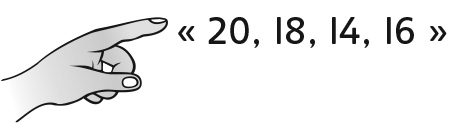 Comportements et stratégies : compter par bonds à reboursComportements et stratégies : compter par bonds à reboursComportements et stratégies : compter par bonds à reboursComportements et stratégies : compter par bonds à reboursL’élève mêle les nombres dans la 
suite du dénombrement par bonds à rebours. L’élève compte par 2 à rebours jusqu’à 10, mais a de la difficulté à trouver le nombre qui vient après.« 20, 18, 16, 14, 12, 10, ? »L’élève compte par 2 et par 5 à rebours, mais ne sait pas quand s’arrêter.« 20, 18, 16, 14, 12, 10, 8
Je peux arrêter ? »L’élève compte par 2 à rebours de 
20 et par 5 à rebours de 30 avec assurance et compréhension.Observations et documentationObservations et documentationObservations et documentationObservations et documentation